------- CORTAR POR LA LÍNEA DE TRAZO ------------------------------------------------------------------------------------------ CORTAR POR LA LÍNEA DE TRAZO ------FECHA  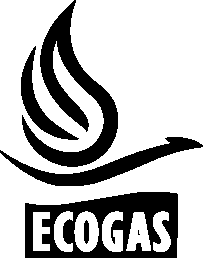 FECHA  FECHA  FECHA  FECHA  FECHA  FECHA  FECHA  ORIGINAL PARA ECOGASORIGINAL PARA ECOGASORIGINAL PARA ECOGASORIGINAL PARA ECOGASORIGINAL PARA ECOGASDATOS DE LA INSTALACIÓNDATOS DE LA INSTALACIÓNDATOS DE LA INSTALACIÓNDATOS DE LA INSTALACIÓNDATOS DE LA INSTALACIÓNDATOS DE LA INSTALACIÓNCalle: ..........................................................................................................................................................Calle: ..........................................................................................................................................................Calle: ..........................................................................................................................................................Calle: ..........................................................................................................................................................Calle: ..........................................................................................................................................................Calle: ..........................................................................................................................................................Puerta: ...........Piso: ............................................Nº de PIG/CTT: ...........................Piso: ............................................Nº de PIG/CTT: ...........................Piso: ............................................Nº de PIG/CTT: ...........................Piso: ............................................Nº de PIG/CTT: ...........................Dpto.: .............................Localidad: ........................................................................Fecha de presentación de PIG/CTT: ...............................Localidad: ........................................................................Fecha de presentación de PIG/CTT: ...............................SEÑORES ECOGASPor el presente nos dirigimos a Ustedes a fin de solicitarles tengan a bien informar por este medio, la fecha de visita programada para el domicilio arriba indicado. Sin otro particular, saludamos a Ustedes atentamente.Fecha de Pedido ………/……..../………    Firma Solicitante .......................................   Firma Instalador .......................................SEÑORES ECOGASPor el presente nos dirigimos a Ustedes a fin de solicitarles tengan a bien informar por este medio, la fecha de visita programada para el domicilio arriba indicado. Sin otro particular, saludamos a Ustedes atentamente.Fecha de Pedido ………/……..../………    Firma Solicitante .......................................   Firma Instalador .......................................SEÑORES ECOGASPor el presente nos dirigimos a Ustedes a fin de solicitarles tengan a bien informar por este medio, la fecha de visita programada para el domicilio arriba indicado. Sin otro particular, saludamos a Ustedes atentamente.Fecha de Pedido ………/……..../………    Firma Solicitante .......................................   Firma Instalador .......................................SEÑORES ECOGASPor el presente nos dirigimos a Ustedes a fin de solicitarles tengan a bien informar por este medio, la fecha de visita programada para el domicilio arriba indicado. Sin otro particular, saludamos a Ustedes atentamente.Fecha de Pedido ………/……..../………    Firma Solicitante .......................................   Firma Instalador .......................................SEÑORES ECOGASPor el presente nos dirigimos a Ustedes a fin de solicitarles tengan a bien informar por este medio, la fecha de visita programada para el domicilio arriba indicado. Sin otro particular, saludamos a Ustedes atentamente.Fecha de Pedido ………/……..../………    Firma Solicitante .......................................   Firma Instalador .......................................SEÑORES ECOGASPor el presente nos dirigimos a Ustedes a fin de solicitarles tengan a bien informar por este medio, la fecha de visita programada para el domicilio arriba indicado. Sin otro particular, saludamos a Ustedes atentamente.Fecha de Pedido ………/……..../………    Firma Solicitante .......................................   Firma Instalador .......................................SEÑORES ECOGASPor el presente nos dirigimos a Ustedes a fin de solicitarles tengan a bien informar por este medio, la fecha de visita programada para el domicilio arriba indicado. Sin otro particular, saludamos a Ustedes atentamente.Fecha de Pedido ………/……..../………    Firma Solicitante .......................................   Firma Instalador .......................................DATOS DEL INSTALADOR INTERVINIENTEDATOS DEL INSTALADOR INTERVINIENTEDATOS DEL INSTALADOR INTERVINIENTEDATOS DEL INSTALADOR INTERVINIENTEDATOS DEL INSTALADOR INTERVINIENTEDATOS DEL INSTALADOR INTERVINIENTEApellido y Nombres: .................................................................   Matrícula: .......................   Teléfono: ........................................Apellido y Nombres: .................................................................   Matrícula: .......................   Teléfono: ........................................Apellido y Nombres: .................................................................   Matrícula: .......................   Teléfono: ........................................Apellido y Nombres: .................................................................   Matrícula: .......................   Teléfono: ........................................Apellido y Nombres: .................................................................   Matrícula: .......................   Teléfono: ........................................Apellido y Nombres: .................................................................   Matrícula: .......................   Teléfono: ........................................Apellido y Nombres: .................................................................   Matrícula: .......................   Teléfono: ........................................FECHA PROGRAMADA (a completar por ECOGAS)FECHA PROGRAMADA (a completar por ECOGAS)FECHA PROGRAMADA (a completar por ECOGAS)FECHA PROGRAMADA (a completar por ECOGAS)FECHA PROGRAMADA (a completar por ECOGAS)FECHA PROGRAMADA (a completar por ECOGAS)FECHA PROGRAMADA (a completar por ECOGAS)Fecha Programada DÍA / MES: ......................................................            Fecha de notificación: .............. / ............. / ..............Recibido por Solicitante - Firma ...............................................    Recibido por Instalador - Firma .............................................1- La Distribuidora de Gas del Centro S.A., se reserva el derecho de modificar la fecha programada antes de los dos (2) días hábiles anteriores a la fecha pactada.2- La anulación de la visita programada deberá ser efectuada por el instalador en forma escrita, antes de los tres (3) días hábiles anteriores a la fecha de visita.3- La no presencia del morador y/o instalador en esta instancia, puede dar lugar a esta Licenciataria a la facturación de un extra costo generado por la falta de atención y de la necesidad de realizar una nueva inspección.Fecha Programada DÍA / MES: ......................................................            Fecha de notificación: .............. / ............. / ..............Recibido por Solicitante - Firma ...............................................    Recibido por Instalador - Firma .............................................1- La Distribuidora de Gas del Centro S.A., se reserva el derecho de modificar la fecha programada antes de los dos (2) días hábiles anteriores a la fecha pactada.2- La anulación de la visita programada deberá ser efectuada por el instalador en forma escrita, antes de los tres (3) días hábiles anteriores a la fecha de visita.3- La no presencia del morador y/o instalador en esta instancia, puede dar lugar a esta Licenciataria a la facturación de un extra costo generado por la falta de atención y de la necesidad de realizar una nueva inspección.Fecha Programada DÍA / MES: ......................................................            Fecha de notificación: .............. / ............. / ..............Recibido por Solicitante - Firma ...............................................    Recibido por Instalador - Firma .............................................1- La Distribuidora de Gas del Centro S.A., se reserva el derecho de modificar la fecha programada antes de los dos (2) días hábiles anteriores a la fecha pactada.2- La anulación de la visita programada deberá ser efectuada por el instalador en forma escrita, antes de los tres (3) días hábiles anteriores a la fecha de visita.3- La no presencia del morador y/o instalador en esta instancia, puede dar lugar a esta Licenciataria a la facturación de un extra costo generado por la falta de atención y de la necesidad de realizar una nueva inspección.Fecha Programada DÍA / MES: ......................................................            Fecha de notificación: .............. / ............. / ..............Recibido por Solicitante - Firma ...............................................    Recibido por Instalador - Firma .............................................1- La Distribuidora de Gas del Centro S.A., se reserva el derecho de modificar la fecha programada antes de los dos (2) días hábiles anteriores a la fecha pactada.2- La anulación de la visita programada deberá ser efectuada por el instalador en forma escrita, antes de los tres (3) días hábiles anteriores a la fecha de visita.3- La no presencia del morador y/o instalador en esta instancia, puede dar lugar a esta Licenciataria a la facturación de un extra costo generado por la falta de atención y de la necesidad de realizar una nueva inspección.Fecha Programada DÍA / MES: ......................................................            Fecha de notificación: .............. / ............. / ..............Recibido por Solicitante - Firma ...............................................    Recibido por Instalador - Firma .............................................1- La Distribuidora de Gas del Centro S.A., se reserva el derecho de modificar la fecha programada antes de los dos (2) días hábiles anteriores a la fecha pactada.2- La anulación de la visita programada deberá ser efectuada por el instalador en forma escrita, antes de los tres (3) días hábiles anteriores a la fecha de visita.3- La no presencia del morador y/o instalador en esta instancia, puede dar lugar a esta Licenciataria a la facturación de un extra costo generado por la falta de atención y de la necesidad de realizar una nueva inspección.Fecha Programada DÍA / MES: ......................................................            Fecha de notificación: .............. / ............. / ..............Recibido por Solicitante - Firma ...............................................    Recibido por Instalador - Firma .............................................1- La Distribuidora de Gas del Centro S.A., se reserva el derecho de modificar la fecha programada antes de los dos (2) días hábiles anteriores a la fecha pactada.2- La anulación de la visita programada deberá ser efectuada por el instalador en forma escrita, antes de los tres (3) días hábiles anteriores a la fecha de visita.3- La no presencia del morador y/o instalador en esta instancia, puede dar lugar a esta Licenciataria a la facturación de un extra costo generado por la falta de atención y de la necesidad de realizar una nueva inspección.Fecha Programada DÍA / MES: ......................................................            Fecha de notificación: .............. / ............. / ..............Recibido por Solicitante - Firma ...............................................    Recibido por Instalador - Firma .............................................1- La Distribuidora de Gas del Centro S.A., se reserva el derecho de modificar la fecha programada antes de los dos (2) días hábiles anteriores a la fecha pactada.2- La anulación de la visita programada deberá ser efectuada por el instalador en forma escrita, antes de los tres (3) días hábiles anteriores a la fecha de visita.3- La no presencia del morador y/o instalador en esta instancia, puede dar lugar a esta Licenciataria a la facturación de un extra costo generado por la falta de atención y de la necesidad de realizar una nueva inspección.F-0240/08/17F-0240/08/17DISTRIBUIDORA DE GAS DEL CENTRO S.A. DISTRIBUIDORA DE GAS DEL CENTRO S.A. DISTRIBUIDORA DE GAS DEL CENTRO S.A. DISTRIBUIDORA DE GAS DEL CENTRO S.A. DISTRIBUIDORA DE GAS DEL CENTRO S.A. FECHA  FECHA  FECHA  FECHA  FECHA  FECHA  FECHA  FECHA  COPIA PARA SOLICITANTECOPIA PARA SOLICITANTECOPIA PARA SOLICITANTECOPIA PARA SOLICITANTECOPIA PARA SOLICITANTEDATOS DE LA INSTALACIÓNDATOS DE LA INSTALACIÓNDATOS DE LA INSTALACIÓNDATOS DE LA INSTALACIÓNDATOS DE LA INSTALACIÓNDATOS DE LA INSTALACIÓNCalle: ..........................................................................................................................................................Calle: ..........................................................................................................................................................Calle: ..........................................................................................................................................................Calle: ..........................................................................................................................................................Calle: ..........................................................................................................................................................Calle: ..........................................................................................................................................................Puerta: ...........Piso: ............................................Nº de PIG/CTT: ...........................Piso: ............................................Nº de PIG/CTT: ...........................Piso: ............................................Nº de PIG/CTT: ...........................Piso: ............................................Nº de PIG/CTT: ...........................Dpto.: .............................Localidad: ........................................................................Fecha de presentación de PIG/CTT: ...............................Localidad: ........................................................................Fecha de presentación de PIG/CTT: ...............................SEÑORES ECOGASPor el presente nos dirigimos a Ustedes a fin de solicitarles tengan a bien informar por este medio, la fecha de visita programada para el domicilio arriba indicado. Sin otro particular, saludamos a Ustedes atentamente.Fecha de Pedido ………/……..../………    Firma Solicitante .......................................   Firma Instalador .......................................SEÑORES ECOGASPor el presente nos dirigimos a Ustedes a fin de solicitarles tengan a bien informar por este medio, la fecha de visita programada para el domicilio arriba indicado. Sin otro particular, saludamos a Ustedes atentamente.Fecha de Pedido ………/……..../………    Firma Solicitante .......................................   Firma Instalador .......................................SEÑORES ECOGASPor el presente nos dirigimos a Ustedes a fin de solicitarles tengan a bien informar por este medio, la fecha de visita programada para el domicilio arriba indicado. Sin otro particular, saludamos a Ustedes atentamente.Fecha de Pedido ………/……..../………    Firma Solicitante .......................................   Firma Instalador .......................................SEÑORES ECOGASPor el presente nos dirigimos a Ustedes a fin de solicitarles tengan a bien informar por este medio, la fecha de visita programada para el domicilio arriba indicado. Sin otro particular, saludamos a Ustedes atentamente.Fecha de Pedido ………/……..../………    Firma Solicitante .......................................   Firma Instalador .......................................SEÑORES ECOGASPor el presente nos dirigimos a Ustedes a fin de solicitarles tengan a bien informar por este medio, la fecha de visita programada para el domicilio arriba indicado. Sin otro particular, saludamos a Ustedes atentamente.Fecha de Pedido ………/……..../………    Firma Solicitante .......................................   Firma Instalador .......................................SEÑORES ECOGASPor el presente nos dirigimos a Ustedes a fin de solicitarles tengan a bien informar por este medio, la fecha de visita programada para el domicilio arriba indicado. Sin otro particular, saludamos a Ustedes atentamente.Fecha de Pedido ………/……..../………    Firma Solicitante .......................................   Firma Instalador .......................................SEÑORES ECOGASPor el presente nos dirigimos a Ustedes a fin de solicitarles tengan a bien informar por este medio, la fecha de visita programada para el domicilio arriba indicado. Sin otro particular, saludamos a Ustedes atentamente.Fecha de Pedido ………/……..../………    Firma Solicitante .......................................   Firma Instalador .......................................DATOS DEL INSTALADOR INTERVINIENTEDATOS DEL INSTALADOR INTERVINIENTEDATOS DEL INSTALADOR INTERVINIENTEDATOS DEL INSTALADOR INTERVINIENTEDATOS DEL INSTALADOR INTERVINIENTEDATOS DEL INSTALADOR INTERVINIENTEApellido y Nombres: .................................................................   Matrícula: .......................   Teléfono: ........................................Apellido y Nombres: .................................................................   Matrícula: .......................   Teléfono: ........................................Apellido y Nombres: .................................................................   Matrícula: .......................   Teléfono: ........................................Apellido y Nombres: .................................................................   Matrícula: .......................   Teléfono: ........................................Apellido y Nombres: .................................................................   Matrícula: .......................   Teléfono: ........................................Apellido y Nombres: .................................................................   Matrícula: .......................   Teléfono: ........................................Apellido y Nombres: .................................................................   Matrícula: .......................   Teléfono: ........................................FECHA PROGRAMADA (a completar por ECOGAS)FECHA PROGRAMADA (a completar por ECOGAS)FECHA PROGRAMADA (a completar por ECOGAS)FECHA PROGRAMADA (a completar por ECOGAS)FECHA PROGRAMADA (a completar por ECOGAS)FECHA PROGRAMADA (a completar por ECOGAS)FECHA PROGRAMADA (a completar por ECOGAS)Fecha Programada DÍA / MES: ......................................................            Fecha de notificación: .............. / ............. / ..............Recibido por Solicitante - Firma ...............................................    Recibido por Instalador - Firma .............................................1- La Distribuidora de Gas del Centro S.A., se reserva el derecho de modificar la fecha programada antes de los dos (2) días hábiles anteriores a la fecha pactada.2- La anulación de la visita programada deberá ser efectuada por el instalador en forma escrita, antes de los tres (3) días hábiles anteriores a la fecha de visita.3- La no presencia del morador y/o instalador en esta instancia, puede dar lugar a esta Licenciataria a la facturación de un extra costo generado por la falta de atención y de la necesidad de realizar una nueva inspección. Fecha Programada DÍA / MES: ......................................................            Fecha de notificación: .............. / ............. / ..............Recibido por Solicitante - Firma ...............................................    Recibido por Instalador - Firma .............................................1- La Distribuidora de Gas del Centro S.A., se reserva el derecho de modificar la fecha programada antes de los dos (2) días hábiles anteriores a la fecha pactada.2- La anulación de la visita programada deberá ser efectuada por el instalador en forma escrita, antes de los tres (3) días hábiles anteriores a la fecha de visita.3- La no presencia del morador y/o instalador en esta instancia, puede dar lugar a esta Licenciataria a la facturación de un extra costo generado por la falta de atención y de la necesidad de realizar una nueva inspección. Fecha Programada DÍA / MES: ......................................................            Fecha de notificación: .............. / ............. / ..............Recibido por Solicitante - Firma ...............................................    Recibido por Instalador - Firma .............................................1- La Distribuidora de Gas del Centro S.A., se reserva el derecho de modificar la fecha programada antes de los dos (2) días hábiles anteriores a la fecha pactada.2- La anulación de la visita programada deberá ser efectuada por el instalador en forma escrita, antes de los tres (3) días hábiles anteriores a la fecha de visita.3- La no presencia del morador y/o instalador en esta instancia, puede dar lugar a esta Licenciataria a la facturación de un extra costo generado por la falta de atención y de la necesidad de realizar una nueva inspección. Fecha Programada DÍA / MES: ......................................................            Fecha de notificación: .............. / ............. / ..............Recibido por Solicitante - Firma ...............................................    Recibido por Instalador - Firma .............................................1- La Distribuidora de Gas del Centro S.A., se reserva el derecho de modificar la fecha programada antes de los dos (2) días hábiles anteriores a la fecha pactada.2- La anulación de la visita programada deberá ser efectuada por el instalador en forma escrita, antes de los tres (3) días hábiles anteriores a la fecha de visita.3- La no presencia del morador y/o instalador en esta instancia, puede dar lugar a esta Licenciataria a la facturación de un extra costo generado por la falta de atención y de la necesidad de realizar una nueva inspección. Fecha Programada DÍA / MES: ......................................................            Fecha de notificación: .............. / ............. / ..............Recibido por Solicitante - Firma ...............................................    Recibido por Instalador - Firma .............................................1- La Distribuidora de Gas del Centro S.A., se reserva el derecho de modificar la fecha programada antes de los dos (2) días hábiles anteriores a la fecha pactada.2- La anulación de la visita programada deberá ser efectuada por el instalador en forma escrita, antes de los tres (3) días hábiles anteriores a la fecha de visita.3- La no presencia del morador y/o instalador en esta instancia, puede dar lugar a esta Licenciataria a la facturación de un extra costo generado por la falta de atención y de la necesidad de realizar una nueva inspección. Fecha Programada DÍA / MES: ......................................................            Fecha de notificación: .............. / ............. / ..............Recibido por Solicitante - Firma ...............................................    Recibido por Instalador - Firma .............................................1- La Distribuidora de Gas del Centro S.A., se reserva el derecho de modificar la fecha programada antes de los dos (2) días hábiles anteriores a la fecha pactada.2- La anulación de la visita programada deberá ser efectuada por el instalador en forma escrita, antes de los tres (3) días hábiles anteriores a la fecha de visita.3- La no presencia del morador y/o instalador en esta instancia, puede dar lugar a esta Licenciataria a la facturación de un extra costo generado por la falta de atención y de la necesidad de realizar una nueva inspección. Fecha Programada DÍA / MES: ......................................................            Fecha de notificación: .............. / ............. / ..............Recibido por Solicitante - Firma ...............................................    Recibido por Instalador - Firma .............................................1- La Distribuidora de Gas del Centro S.A., se reserva el derecho de modificar la fecha programada antes de los dos (2) días hábiles anteriores a la fecha pactada.2- La anulación de la visita programada deberá ser efectuada por el instalador en forma escrita, antes de los tres (3) días hábiles anteriores a la fecha de visita.3- La no presencia del morador y/o instalador en esta instancia, puede dar lugar a esta Licenciataria a la facturación de un extra costo generado por la falta de atención y de la necesidad de realizar una nueva inspección. F-0240/08/17F-0240/08/17DISTRIBUIDORA DE GAS DEL CENTRO S.A. DISTRIBUIDORA DE GAS DEL CENTRO S.A. DISTRIBUIDORA DE GAS DEL CENTRO S.A. DISTRIBUIDORA DE GAS DEL CENTRO S.A. DISTRIBUIDORA DE GAS DEL CENTRO S.A. 